Папка работыс педагогами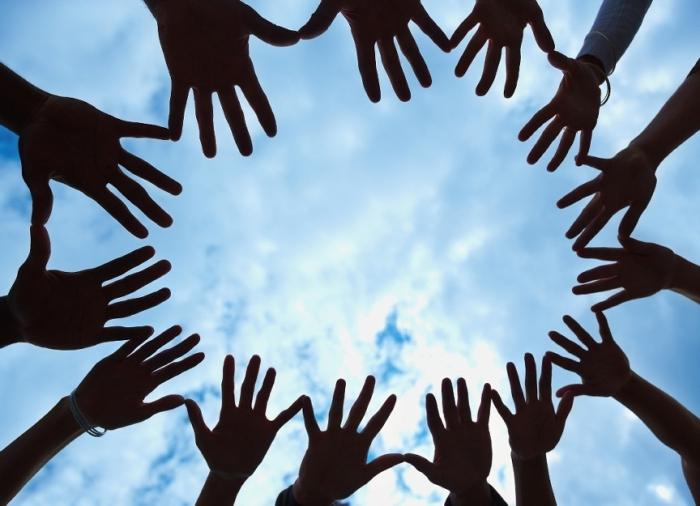 Воспитатель:Скворцова Л.Н2016г                         Тренинг для педагогов «Воспитание добротой»Добрый день, уважаемые гости! Я очень рада, что сегодня, мы вместе с вами отправимся в путешествие на воздушном лайнере, который называется «Доброта». Желающих совершить путешествие, прошу занять места. Сопровождать вас, уважаемые пассажиры, будет замечательный экипаж педагогов нашего детского сада. Руководить полетом будет диспетчерская служба – уважаемое жюри. Внимание! Внимание! Объявляется посадка на авиалайнер «Доброта», следующий по маршруту «Как воспитать в детских душах доброту». Пассажирам необходимо найти себе попутчика по приметам, которые вы найдете в билете. Посадка завершается через несколько минут. Вы должны, активно общаясь, друг с другом найти себе попутчика с теми приметами, которые написаны у вас в билете.Игра «Найди попутчика» Итак, уважаемые пассажиры, просим занять свои места рядом с попутчиком. У кого попутчик любит музыку. Нашли попутчика с необычным именем, увлечением. У кого попутчик любит такую же еду.Прекрасно! Вы познакомились, узнали много интересного о попутчике. Мы думаем, вам будет приятно продолжать полет рядом друг с другом.- Внимание! Внимание! Наш полет проходит ни высоко, ни низко! Не далеко, не близко! Температура за бортом сказочная! Желаем вам счастливого пути!- Уважаемые пассажиры! Прошу вас обратить внимание на проплывающий мимо нас аэростат. Великий педагог В. А. Сухомлинский сказал: «Если ребенка учат добру, в результате будет добро, если злу – будет зло, ибо ребенок не рождается готовым человеком, человеком его надо сделать». А что такое доброта? Как она выглядит? В чем проявляется? Часто ли мы задумываемся над этими вопросами? Нет, не часто, если честно. Но наверняка все хотим, чтобы наши дети были добрыми. В толковом словаре русского языка С. И. Ожегова и Н. В. Шведова говорится: «Доброта – это отзывчивость, душевное расположение к людям, стремление сделать добро другим». Как это понимают наши дети? Давайте вместе послушаем, что они об этом говорят. Каждый видит доброту по-своему. Для кого-то это нежное и ласковое лицо мамы, или заботливые руки бабушки. Несомненно,одно: доброта несет в себе ласку и тепло, она нужна любому живому существу, словно солнечный свет, дарующий жизнь на Земле. Изобразим доброту в виде солнца. Мы нарисовали круг и раскрасили его в теплый золотисто-желтый цвет. От солнца, озаряющего нашу планету, исходят лучи, каждый луч – это свойство души доброго человека.Древние говорили: «Сорви цветок любви и подари его тому, кто рядом с тобой и тогда любовь и доброта поселится в его сердце». Есть три способа открыть ребенку любовь идоброту.1. Слово. Называйте ребенка ласковыми именами, рассказывайте сказки, пойте колыбельные, и пусть в вашем голосе звучит нежность, нежность и только нежность. 2. Прикосновение. Иногда достаточно взять ребенка за руку, погладить по волосам, поцеловать, чтобы он перестал плакать и капризничать. А поэтому как можно больше ласкайте своего ребенка. 3. Взгляд. Не разговаривайте с ребенком, стоя к нему спиной или вполоборота, не кричите ему из соседней комнаты. Подойдите, посмотрите ему в глаза и скажите то, что хотите.Тренинг с куклой. Любите ли вы когда вас называют ласково? Давайте представим, что кукла ваш ребенок – назовите его ласково!Скажите, вам сложно подобрать нужное слово? Ребенку, порой, бывает сложно сказать, поступить «Правильно», что называется совершить добрый поступок.- Вы очень постарались, называли много добрых слов, но очень важно дарить добро и любовь не только другим, но и себе. Давайте поиграем в игру: «Ай да я, ай да молодец!»Игра: «Ай да я, ай да молодец!»- Наш замечательный маршрут продолжается. И если вы посмотрите в иллюминатор, то увидите проплывающий воздушный шар с высказыванием Жан Жака Руссо: «Против всего можно устоять, но не против доброты».Часто воспитание доброты кроется в мелочах, которые мы даже не замечаем. Вот ребенок, играя, сломал ветку дерева, кинул песком в отдыхающую в траве кошку, кинул палку или камень в пробегающую собаку. Мелочи? Да, мелочи, но если вы не выразите ребенку своего недовольства этими поступками, у малыша не сложится система нравственных оценок поступков, как своих, так и других людей. Мне также хотелось бы обратить внимание на такой современный феномен, как умение ребенка защищать себя. Как большинство из нас учат этому? Да проще простого: «У тебя отняли игрушку? Иди, отними обратно!», «Обидели? Дай сдачи! Да посильнее, чтобы неповадно было впредь!»При этом мы совершенно забываем, что сила духа, сила характера произрастает именно издоброты, а никак не из агрессии, пусть даже ответной! Добру надо учить. Как вы думаете, что значит учить детей добру? Как этому учить? Общаясь с ребенком, не забывайте показывать ему примеры доброты. Чтобы лучше понять ребенка, его поступки, нужно и самим быть молодым, бодрым, энергичным. Юмор и физкультура в этом самые верные помощники. А сейчас, дорогие пассажиры, выходите по порядку на веселую зарядку.Физкультминутка «Солнышко лучистое»- Молодцы! Пусть всегда юмор и физкультура поддерживают вас в воспитании добрых, отзывчивых малышей! Будьте здоровы! Полет наш продолжается. - Обратите внимание на проплывающий мимо аэростат. Педагог В. И. Сухомлинский говорил: «Научите маленького ребенка ощущать, а потом и понимать, что добро только тогда добро, когда от него не плачут люди».Наши дети, такие наивные и мудрые, искренние и чувствительные, они как открытая книга, как чистый белый лист, на котором можно написать все что захочется. Общаясь с ребенком, учите его рассказывать о любимых игрушках, о членах семьи, об отдыхе, об интересных прогулках, учите беречь и любить все живое. А если вашему ребенку стало грустно, если он плачет от боли и обиды, в этом случае вам поможет веселый стишок, который обласкает, рассмешит, высушит слезы. Если же ребенок капризничает, балуется, пуще того – дерется, рифмованные строки остановят забияку, пристыдят обидчика и драчуна. Важно только выбрать момент. Умеете ли вы читать стихи выразительно забавно?Давайте с вами поиграем. Я предлагаю вам прочитать всем известный стишок А. Барто«Наша Таня» от имени какого-либо персонажа: одна пара разыграет это стихотворение от имени коровы и теленка, другая – от имени кошки и котенка, а третья – от имени медведицы и медвежонка.- Наш полет продолжается! Обратите внимание на пролетающий мимо иллюминатора воздушный шар. Вот замечательные слова: Нужно очень много терпения, чтобы научится терпению.Не редко наши дети испытывают, нас взрослых, на прочность своими капризами, непослушанием, баловством. Как правило, мы требуем безусловного подчинения, раздражаемся, кричим, возмущаемся. Ваша задача – не поддаваться настроению крохи. На его раздражение лучше ответить выдержкой и спокойствием. Вот, так же как и героиня этого мультфильма. (Демонстрируется мультфильм «Разгром»- Уважаемые пассажиры, авиакомпания «Детский сад –Лэнд» благодарит за приятные минуты полета по маршруту «Как воспитать в детских душах доброту». Для того чтобы наш полет запомнился вам, я хочу вам на память о нашей встречи вручить памятки.Приземление прошло благополучно. Посмотрите, да нас кто-то встречает.Выходит старик Хоттабыч: Я старик Хоттабыч, знаю-знаю, дорогие родители, что вы хотите вырастить ваших драгоценных чад добрыми, чуткими, отзывчивыми. И для того чтобы ваши мечты воплотились в жизнь, я вам помогу: угощу вас чарующим напитком и восточными сладостями. Испив, сей напиток, вы уже не сможете громко ругать детей, а будете подмечать только хорошее, вместе с ними радоваться и восхищаться. Попробовав волшебный зефир, у вас появится необыкновенное желание учить вместе с детьми стихи и поговорки, пословицы и потешки о доброте, сочинять сказки, рассказы.Чудесный мармелад поможет вам и вашим детям свершить много добрых дел и поступков. И тогда волшебный мир доброты широко откроется всем Вам и вашим драгоценным малышам.Методические рекомендации для воспитателей по нравственному воспитанию«Нравственное воспитание дошкольников средствами художественной литературы»Данная методическая разработка актуальна для воспитателей детских садов любой направленности.Воспитание нравственности начинается с формирования понятий «хорошо» и «плохо», с осознания своих поступков как хороших, так и плохих. Совместное проживание группы людей будет успешным только в том случае, если каждый будет соблюдать определенные правила. В детском саду дети учатся не обижать других, не отбирать у них игрушки. Главное правило, встречающееся во всех культурах гласит: «Не делай другим того, чего не хочешь, чтобы сделали тебе!». Чаще всего дети учатся у родителей, что хорошо, а что плохо.Как объяснить ребенку, что хороший поступок – это частичка добра, вложенная в огромный мир доброты? От нее становится теплее, светлее и радостнее, а каждый плохой поступок – крупица зла, от которой становится темно и страшно. Как помочь малышу почувствовать необходимость вклада в «хорошо» и осознать ответственность за вклад в «плохо»? Понятия«хорошо» и «плохо» для ребенка абстрактны, потому, что их нельзя потрогать, увидеть. Как оживить эти понятия? Как заставить «работать»?Ответить на эти вопросы может помочь «Хорплоша» - это выдуманный персонаж, который наблюдает за поступками детей. Идея проста: если ребенок совершает хорошие поступки, то Хорплоша сама становится доброй, радушной и аккуратной. А если Хорплоша видит плохие поступки, она превращается в злое, безобразное существо. С помощью Хорплоши легче понять, что каждый его поступок имеет большое значение.Нельзя допускать, чтобы процесс нравственного воспитания превращался в «компанию по борьбе». Воспитание не «борьба», а длительная кропотливая работа, складывающаяся из повседневных будничных дел. Нравственные качества не формируются без насущной жизненной необходимости. Поэтому можно организовать ситуации конфликтного столкновения нравственных позиций. Дайте воспитанниками пережить и почувствовать на себе последствие нарушений этических норм. Тогда древняя истина «Поступай по отношению к другим так, как ты хочешь, чтобы поступали по отношению к тебе», приобретает понятный и конкретный смысл.Как можно больше поступков, побуждаемых благородными желаниями, стремлениями личности к моральному идеалу, - вот одно из золотых правил воспитания нравственных качеств.Высокая нравственная позиция основывается на простых, элементарных нравственных качествах, таких как: милосердие, гуманизм, доброта, ответственность, порядочность, чувство долга, личное достоинство, справедливость. Эти качества необходимо развивать и способствовать их становлению.Нужно только хорошо знать ребенка, его интересы и предпочтения, возрастные и индивидуальные особенности. И тщательно продумывать основные темы, на которых будет построена в дальнейшем воспитательная работа и образовательная деятельность. Авоспитать эти качества можно используя синтез искусств – музыка, художественная литература, изобразительная деятельность – обеспечивающий более полное и глубокое проникновение в нравственное начало личности ребенка.Далее предлагается использовать для старших дошкольников ряд мероприятийнравственного направления. Возможно включать элементы деятельности в НОД, в совместную деятельность воспитателя и ребенка и в работу с родителями. Формы работы так же можно варьировать, используя как индивидуальную работу, так и групповую и подгрупповую. Предлагаю разработки ритуала начала и окончания занятия, приведены примеры бесед и рекомендации для родителей.Ритуал начала занятия.Начало занятия должно стать своеобразным ритуалом, чтобы дети смогли настроиться на совместную деятельность, общение, отличали эти занятия от других.Ритуал можно менять, но не часто.1. «Волшебный клубочек». Дети сидят на ковре по кругу. Воспитатель передает клубочек ниток ребенку. Тот наматывает нить на палец и при этом говорит ласковое слово или пожелание, или ласково называет рядом сидящего ребенка по имени, или произносит«волшебное» слово и т. п.2. «Доброе животное». Участники встают в круг и берутся за руки. Воспитатель тихим голосом говорит: «Мы одно большое животное. Давайте послушаем, как оно дышит». Все прислушиваются к своему дыханию и к дыханию своего соседа. «А теперь послушаем вместе». Вдох – все делают шаг вперед, выдох – шаг назад. «Так не только дышит животное, так же ровно бьется его большое и доброе сердце». Стук – шаг вперед, стук – шаг назад.Ритуал окончания занятия.Окончание занятия – это завершение определенного вида деятельности, поэтому ритуал должен, показать, что дети готовы к конструктивному общению в группе и дома.Ритуал может быть одним и тем же, а может быть и тематическим.Примерные варианты таких ритуалов:1. «Круг друзей». Стоя или сидя в кругу, всем взяться за руки, пожать их, посмотреть по очереди на всех.2. «Эстафета дружбы». Взяться за руки и передать как эстафету рукопожатие. Начинаетвоспитатель: «Я вам передаю свою дружбу, и она идет от меня к Маше, от Маши к Даше и т. д., и, наконец, возвращается ко мне. Я чувствую, что дружбы стало больше, так как каждый из вас добавил частичку своей дружбы. Пусть же она не покидает вас и греет. До свидания!».Беседа «Как можно назвать человека по имени»Варианты начала:1. Ребята, сегодня утром я шла в детский сад и видела, как два мальчика о чем-то спорили и называли друг друга некрасиво – Сашка, Мишка. На них было так неприятно смотреть! В нашей группе я тоже слышу, иногда, как вы грубо обращаетесь друг к другу.2. Ребята, вы знаете, что у каждого из нас есть имя. Этим именем вас называет мама, папа, бабушка, дедушка и другие люди. Каждое имя награждает человека и разными отличительными чертами характера. Например, имя… означает, но человека можно назвать не только именем, а любым ласковым словом (солнышко, зайчик, рыбка, цыпленочек, лапочка). Может быть, кого-то из вас называют не вашим именем, а таким вот ласковым словом? Какими словами? А как можно назвать себя? Послушайте, как я буду называтьЛену: Леночка, Лена, Аленушка, Аленка, Алена (спросить детей их варианты). Вы знаете, что имена дают, когда человек родился. Когда он маленький его зовут очень ласково, нежно – Оленька, Олюшка (спросить детей, как еще, а когда человек подрастает, его зовут по-другому – Ольга.4 А как вы обращаетесь друг к другу? Я знаю, что у вас есть прозвища. Мне хочется услышать, почему вы так называете друг друга.5. Как вы называете Диму? Как считает Дима – это хорошее или плохое прозвище? Как думают об этом сами дети?6. Теперь мы знаем, какое имя у наших ребят, как по-другому их называют, как их будут называть, когда они станут взрослыми? Как их называют друзья сейчас. И будет очень хорошо, если мы будем называть друг друга ласковыми, нежными, добрыми именами.«Праздник доброты и вежливости».Воспитатель: Ребята, я приготовила для вас сюрприз. Я приглашаю вас на праздник доброты и вежливости. Но прежде предлагаю поиграть в новую игру «пора вставать»(проводится игра).Проснулись! Улыбнулись! Доброе утро! Возьмитесь за руки и поворачивая голову к рядом стоящему товарищу, глядя ему прямо в глаза, ласково скажите: «Не сердись, улыбнись!». Я желаю, чтобы у нас с вами все сегодня было хорошо и приглашаю вас на стульчики.Воспитатель читает стихотворение Н. Красильникова «Доброе утро»Придумано кем-то просто и мудроПри встрече здороваться «Доброе утро!»Доброе утро – солнцу и птицам,Доброе утро – улыбчивым лицам!И каждый становится добрым, доверчивым,Пусть доброе утро длится до вечера!А как вы думаете, что такое добро, доброта? Знаете, а добро бывает разное. Одно добро – это сокровища – книги, картины, игрушки, драгоценности. Такое добро можно увидеть, и даже потрогать руками. Другое добро можно услышать – это музыка, стихи, нежные слова. Но есть такое добро, которое должен иметь каждый человек: и вы, и я, и ваши родители. Как вы думаете, о чем я говорю? (ответы детей). Каждый человек должен иметь добрую душу, доброе сердце, добрые слова, чтобы всем помогать, жалеть и любить. Как говорят о таких людях? Какие они? (добрые люди). А добрые дела добрых людей называются добрыми поступками. Слышали ли вы когда-нибудь о вежливости? Кого можно назвать вежливым? Вежливость – это умение вести себя так, чтобы другим было приятно с тобой! Чтобы стать вежливым, надо знать и вежливые слова и уметь ими пользоваться. От этих слов становится светлее, теплее и радостнее всем окружающим.Доброе слово может подбодрить в трудную минуту, рассеять плохое настроение. В народеговорят: «Слово лечит, слово и ранит». Как вы это понимаете (ответы детей). Так вот, прежде чем что-то сказать своему товарищу или маме, подумайте: не обидит ли ваше слово?Обидное слово сказать не спеши,Не разобравшись в деле.Душевная рана бывает больнееТяжелой раны на теле!Я уверена, что вы тоже учитесь быть добрыми, вежливыми людьми и знаете добрые слова. Какие? А как их нужно произносить? (ласково, нежно, глядя в глаза тому человеку, которому их говоришь). Попросите меня вежливо с вами поиграть. Я с удовольствием с вами поиграю в игру «Доскажи словечко», я начну, а вы кончайте, хором, дружно отвечайте.• Растает ледяная глыба от слова теплого… (спасибо);• Зазеленеет старый пень, когда услышит …«добрый день)• Когда вас ругают за шалости, вы говорите (простите, пожалуйста).Давайте никогда не забывать добрые, вежливые слова и говорить их друг другу. Говорить ласково, негромко, глядя в глаза человеку и улыбаться, потому, что от улыбки и хмурый день становится светлей.Я приготовила для вас задание. Если текст учит вас добру и вежливости, вы хоромотвечайте: «Это я, это я, это все мои друзья!», а если загадка вам не по душе – промолчите.• Кто из вас, проснувшись бодро, «С добрым утром!» скажет твердо?• Кто из вас, скажите, братцы, забывает улыбаться?• У кого из вас в порядке книжки, ручки и тетрадки?• Кто из вас в трамвае тесном уступает старшим место?• Кто из вас молчит, как рыба, вместо доброго «Спасибо!»?• Кто быть вежливым желает, малышей не обижает?Мне сегодня было приятно с вами беседовать. Я хочу показать вам вот этот волшебный цветок – «Цветок добрых слов». На каждом его лепестке живет какое-нибудь доброе слово. Мы с вами прочитаем эти слова и послушаем о них стихотворение.Это доброе слово «пожалуйста», повторяем мы поминутно.Потому, что нам без «пожалуйста» очень было бы неуютно.- Добрый день! – тебе сказали. – Добрый день! – ответил ты.Как две ниточки связали теплоты и доброты.- Здравствуйте! - ты скажешь человеку.–Здравствуй! – улыбнется он в ответ.И, наверно, не пойдет в аптеку, и здоровым будет много лет.За что мы говорим «спасибо»? За то, что делают для нас.И мы припомнить не смогли бы, кому сказать и сколько раз!Нам желают «доброго пути!», будет легче ехать и идти.Приведет, конечно, добрый путь только к доброму чему-нибудь!Эти слова всем известны давно, видишь, они и просты и не новы.Но я опять повторю все равно: «Добрые люди, будьте здоровы!»Драматизация сказок в детском саду в подготовительной группе: рекомендации воспитателюГлавной деятельностью дошкольного возраста является игра. В ней ребенок познает мир, знакомится с эмоциональной сферой, развивает и учится контролировать ее, общается с другими детьми. Все эти естественные потребности, а также определенные нравственные представления, коммуникативные навыки и творческие способности можно совершенствовать с помощью различного рода инсценировок — драматизации сказок в детском саду.Для драматизации в ДОУ хорошо подходят известные сказки. Русские народные сказки поучительны и отличаются простым языком, что позволяет использовать их практически для всех возрастных категорий дошкольников (см. также «Драматизация в младшей группе», «Драматизация в средней группе»). Особенно продуктивно проходит драматизация сказок в старшей группе детского сада. Это обусловлено психологическими особенностями детей возраста 5-6 лет.Психологические особенности детей старшей группы детского садаК пятилетнему возрасту ребенок уже многое знает и умеет. В этом возрасте достаточно хорошо развита память. Однако прочнее запоминаются наиболее интересные вещи, воспринятые на эмоциональном уровне. Старший дошкольник имеет четкое представление обо всех видах эмоций. У него формируются различные чувства: любопытство, чувство юмора, удивление, чувство прекрасного, гордости, дружбы и т.д.Дети 5-6 лет проявляют творческую активность в разных сферах деятельности. Развитие фантазии и воображения часто выражается в сочинении веселых историй. При всем этом ребенок внимателен к любым замечаниям взрослого и старается действовать, руководствуясь его советами.Природные особенности старшего дошкольника создают благоприятные условия для проведения успешных инсценировок.Цели драматизации сказок в ДОУОбращение к драматизации сказок позволяет воспитателю реализовать основные цели:Образовательная. Во время подготовки к инсценировке дети старшей группы знакомятся с народным творчеством, некоторыми свойствами сказки как литературного произведения, учатся анализировать характер героев и их поступки, соотносить действия персонажей с реальными людьми.Развивающая. Драматизация помогает развивать воображение, внимание, память, эмоциональную сферу, выразительность речи, совершенствовать коммуникативную деятельность и двигательную активность в их сочетании.Воспитательная. Инсценировка сказок воспитывает интерес к литературному творчеству, фольклору, сказкам отдельных авторов; формирует эстетический вкус, укрепляет чувства дружбы, поддержки и взаимовыручки.Какой материал взять для игры-драматизации в старшей группе ДОУ?Игра-драматизация может быть проведена на различном материале: русские народные сказки, авторские сказки, произведения в стихотворной форме или в прозе. Дети возраста 5-6 лет уже достаточно хорошо воспринимают даже такие сказки, как «Золушка» Ш. Перро или «Дюймовочка» Г.-Х. Андерсена.Вот некоторые примеры русских народных сказок: «Заяц-хваста», «Емеля», «Крылатый, мохнатый да масляный», «Царевна-лягушка», «Сивка-бурка», «Хаврошечка», «Лиса и заяц». Также любимы произведения В. Сутеева (например, «Мешок яблок»), Ш. Перро («Красная шапочка», «Золушка») и других писателей.Процесс подготовкиОсновными средствами воспитателя при организации инсценировок сказок станут картотека и конспект игры. Картотека включает в себя основные сведения о различных драматизациях. В карточке указываются цели проведения инсценировки, атрибуты и декорации, краткий ход игры. Конспект — развернутое описание самой драматизации.В процессе подготовки к мероприятию воспитатель обсуждает с детьми темы, которые затрагиваются в выбранной сказке, а также подробно анализируются события и персонажи. Предварительная работа занимает много времени, но от нее зависит результат.Предлагаем ознакомиться с некоторыми рекомендациями к драматизации русской народной сказки «Заяц-хваста».Драматизация сказки «Заяц-хваста»Небольшая по объему сказка, с простым сюжетом позволяет задействовать практически всех детей. Главные говорящие персонажи — это Заяц и Ворона. В роли рассказчика может выступить сам воспитатель или наиболее способный из детей. Кажется, что требуются только три участника, однако сюжет сказки создается и за счет бессловесных персонажей. Остальные дети должны будут активно и эмоционально изобразить действия собак и других зайцев.Предварительная работа включает в себя несколько аспектов:Вхождение в сказку. Для того чтобы настроить детей на «лесную» сказку можно прибегнуть к музыкальному сопровождению (запись со звуками леса, пением птиц, воем волков), макету леса из цветной бумаги, картинам с видами леса.Преподнесение сказки детям. Это может быть либо выразительное прочтение воспитателем, либо интересная аудиозапись хорошего качества с чтением по лицам.Обсуждение сказки.Словарная работа. Некоторые слова и даже фразы стоит обсудить с детьми, выяснить, как дети их понимают (например,  хвастун, лaпищи, зyбищи; собаки ее подхватили и давай мять).Общий пересказ сказки.Более подробный пересказ по вопросам воспитателя. При этом можно использовать вопросы, которые потребуют от детей задействовать и эмоциональную сферу. Например: Кому хвастался заяц? Как он это делал? Каким голосом, с каким выражением?Обсуждение характера зайца: каким был заяц в начале и в конце сказки.Пробная совместная инсценировка с помощью кукольного театра.Распределение ролей, обсуждение характера персонажей.Следующими стадиями станут разучивание реплик детьми, многочисленные репетиции и, наконец, само выступление.Успех инсценировки и драматизации в старшей группе ДОУ — это зависит различных факторов: психологических особенностей детей, их творческих способностей, заинтересованности, уровня предварительной подготовки всех участников.План-конспект непосредственно образовательной деятельности
в подготовительной группе
Тема: «Что такое хорошо, что такое плохо»Образовательная область: Социально- коммуникативное развитие.Цель: Разобрать с детьми понятия «плохие» и «хорошие» поступки, закрепить знания о своих, чужих вещах.Задачи.Обучающая:закреплять с детьми положительные и отрицательные поступки, а также анализировать их;правильно оценивать собственное поведение и поведение других;вызвать желание совершать добрые поступки.Развивающая:развивать способность анализировать поступки героев из прочитанного материала, коммуникативные навыки, познавательный интерес.Воспитывающая:воспитывать дружеское, толерантное отношение друг к другу;научить использовать честность в повседневной жизни.Материалы и пособия:демонстрационный материал – картинки с изображением хороших и плохих поступков;книга "Что такое хорошо, что такое плохо" – В. Маяковский; отрывок из рассказа Л.Т. Толстого «Косточка»;фланелеграф (2 шт.);материал для игры: «Береги предмет».Методы и приемы: чтение стихотворения, рассказа, вопросы к детям, игра, указание, поощрение, наблюдение за деятельностью детей, помощь, совместная деятельность и сотворчество.Содержание деятельности:1. Организационные моменты.Педагог: Здравствуйте, ребята. Вы все уже стали большими скоро пойдете в школу, наверное, очень много знаете. Пришла к вам в гости, чтоб вы мне помогли разобраться какие могут быть поступки.2. Основная часть.Продолжает беседу. Я очень люблю читать книги и мне тут попалась вот такая книжка - "Что такое хорошо, что такое плохо" (прочитать стихотворение). Давайте ребята разберём с вами, что такое – хорошо и плохо?(Дети высказывают свое мнение.)Я вам принесла различные картинки, определите, где хорошие поступки, а где плохие. На двух мольбертах будем выкладывать картинки. На первый мольберт – прикрепим изображения хороших поступков, которыми можно гордиться, на втором – картинки с плохими поступками, которые мы не одобряем.Дети садятся в круг, перед ними раскладываются картинки с изображением хороших и плохих поступков. По очереди, показывая картинки – дети с педагогом обсуждают, почему, та или иная картинка, относиться к хорошей или плохой. После обсуждения картинки прикрепляются к мольберту.Какие вы все молодцы!Физкультминутка: А теперь мы с вами немного отдохнём и поиграем.ИГРА - Угадай, чей голосок?Водящий стоит в кругу с завязанными глазами. Дети движутся по кругу и поют: «Вот построили мы круг, повернёмся рядом вдруг, а как скажем: «скок, скок, скок! Угадай, чей голосок?»Слова «Скок, скок, скок!» произносит один из играющих, назначенный ведущим. Водящий должен угадать, кто произнёс слова. Если он угадает, становится в общий круг, а в центре круга становится тот, чей голосок угадали. Если нет – продолжает водить.Хорошо, молодцы! Дети садятся на стулья. Давайте посмотрим на наши картинки. Здесь есть картинки не такие как все (на мольберте с плохими поступками присутствуют 3 картинки с изображением детского воровства).Что на них изображено? (Дети отвечают.)Как вы думаете: Что значит воровать?Подводя итог с детьми проговариваем, что брать чужие вещи без разрешения нельзя, это плохо.Вот у меня еще одна интересная, послушайте я вам прочитаю из нее отрывок: Чтение отрывка из рассказа Л.Н. Толстого «Косточка».Купила мать слив и хотела их дать детям после обеда. Они лежали на тарелке. Ваня никогда не ел слив и все нюхал их. И очень они ему нравились. Очень хотелось их съесть. Он все ходил мимо слив. Когда никого не было в горнице, он не удержался, схватил одну сливу и съел. Перед обедом мать посчитала сливы и видит, одной нет. Она сказала отцу.За обедом отец и говорит: «А что, дети, не съел ли кто-нибудь одну сливу?» Все сказали: «Нет». Ваня покраснел как рак и сказал тоже: «Нет, я не ел».Тогда отец сказал: «Что съел кто-нибудь из вас, нехорошо; не в том беда. Беда в том, что в сливах есть косточки, и если кто не умеет их есть и проглотит косточку, то через день умрет. Я этого боюсь».Ваня побледнел и сказал: «Нет, я косточку бросил за окошко». И все засмеялись, а Ваня заплакал.Задаем вопросы детям для анализа:1. Что сделал Ваня?2. Это хороший поступок или нет?Как вы думаете, какое настроение бывает у человека, если он видит плохой поступок? А когда совершает доброе, правильное дело? На хорошие картинки - прикрепляется радостный смайлик, а на плохие - грустный смайлик.А теперь давайте с вами поиграем.ИГРА – «Береги предмет».Дети (охранники) становятся в круг. У ног каждого ребенка лежит игрушка. Ведущий ребенок (вор) находится в кругу. Объясняя детям правила игры, проговариваем, что в центре стоит ведущий, так как слово «вор» не красивое и поступки, которые совершает вор - плохие, поэтому подразумеваем под словом вор – «ведущий». Педагог включает музыку. В это время дети двигаются по кругу друг за другом, а ведущий в противоположную сторону. Педагог останавливает звучание музыки, в это время дети забирают лежащую рядом с ними игрушку, а ведущий (вор) старается опередить детей и забрать предмет. Ведущие меняются.Хорошо, молодцы! Дети садятся на стулья.Давайте разберем с Вами, если вдруг все - таки Вы взяли без разрешения чужую вещь. Что необходимо сделать.Дети высказывают свои версии ответов на вопрос педагога. Воспитатель обобщает ответы. Необходимо подвести детей, что если взяли чужую вещь без разрешения, необходимо вернуть владельцу, извиниться.1. Чужие вещи без разрешения брать нельзя.2. Если понравилась какая-либо вещь (игрушка, книга и др.), то необходимо попросить разрешение у хозяина посмотреть ее или поиграть с нею.3. Взял без разрешения — честно сознайся в этом, попроси прощения.3. Заключительная часть.Педагог подводит с детьми итог:Дети отвечают на следующие вопросы педагога:— О чем мы говорили сегодня?— Что вы запомнили? Почему нельзя воровать?— А что делать, если случайно взял чужое?